Déroulement de la célébration des confirmations 2018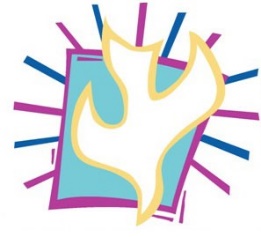 11h à Saint-BarthélémyENTREE EN CELEBRATION Procession d’entrée: sur fond musicalAcolyte avec croix, confirmands avec parrain ou marraine, les kts, les prêtres de l’UP, l’Abbé  Claude Musimar (avec le St Chrême)Chant d’entrée:  Vent qui renouvelle K55-32 (1-3-4)Dépôt du Saint-Chrême et encensement Accueil: par 1 kt +2 jeunesRéponse et Signation: par l’Abbé ClaudeClaude invite les jeunes à aller se signer: aspersion de l'assembléeChant: Réveille les sources de l’eau vive (couplets 1-2)Gloire à Dieu: Rendons gloire à notre Dieu (1-3)Prière d’ouverture LITURGIE DE LA PAROLE1° lecture: Ac 2,1-11 Chant: Quel est ce grand souffle (1-3-4)2° lecture: Ga 5, 16-25Acclamation de l’Evangile: Alleluia, Alleluia, Alleluia, Alleluia.Evangile: Jn 15, 26-27; 16, 12-15Reprise de l’acclamation HoméliePrésentation des ritesLITURGIE DE L'ACHEVEMENT DE L'INITIATION CHRETIENNEL’appel: 1 kt         "   Voici venu le moment de la célébration du sacrement de la Confirmation.            En venant dans le cœur des jeunes, l’Esprit Saint leur redit qu’ils sont aimés de Dieu."A l’appel de son nom, chaque jeune se lève, avance d’un pas et répond: ME VOICI.Appel des confirmands Profession de Foi en deux tempsSacrement de confirmationImposition des mains Onction avec le St Chrême: introduit par Bernadette            "Les jeunes vont maintenant être présentés par leur parrain ou marraine à l’Abbé Claude            C’est avec une huile parfumée que celui-ci marquera le front de chacun.            L’onction signifie que l’Esprit Saint sera toujours avec eux pour les aider à connaître le Père et             à l’aimer de tout leur cœur"Chrismation: sur fond musical Chant à l’Esprit: Viens, Esprit de Dieu K235 (2-3-4-5)Prière Universelle: lue par les jeunes            R/ Animés par l’Esprit de Jésus, nous te prions, toi notre Père.LITURGIE EUCHARISTIQUEOffrande: T172 Aujourd’hui, Dieu te fait prophète (1-2-4)Procession des offrandes: par les confirmés (fond musical)Prière sur les offrandes: rituel pagePrière Eucharistique: voir feuilleSanctus: Toi, Seigneur, toi le seul Dieu C90Anamnèse: Pour nous, tu as traversé la mort.Epiclèse Notre Père: invitatoire ,rituel page …. ( NP récité)Rite de Paix: les confirmés portent la paix à l’assemblée et reviennent à leur place            Chant: La paix que tu nous donnes (1-2-3)Fraction du PainAgneau de Dieu: Messe d’EmmaüsSacrement de l'eucharistie-source de vie chrétienneCommunion: Chan : Il est grand le bonheur de donner T48-92Prière des confirmés Prière après la communion LITURGIE D’ENVOIAvis: remise du signet et mot de Claude voir feuilleBénédiction finale et envoiChant final: «Au vent de l’Esprit» Couplets 1-2-4Procession de sortie 